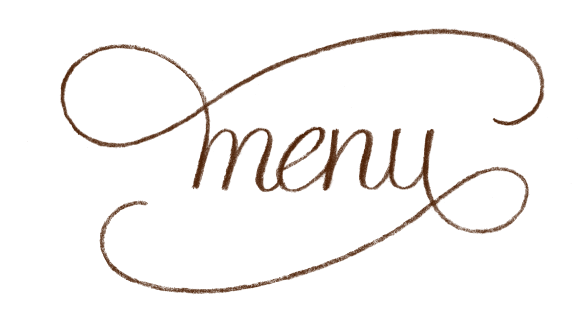 AppetizerSweet and Spicy Cranberry SpreadFirst CoursePumpkin Soup ShootersMain CourseHerb Roasted Turkey BreastsIDESApple Stuffing and DressingBacon Roasted Potato SaladGranola Crunch Sweet Potato CasseroleDessertPecan Pumpkin CheesecakePecan PiePumpkin MousseSweet and Spicy Cranberry SpreadPumpkin Soup ShootersHerb Roasted Turkey BreastApple Stuffing and DressingBacon Roasted Potato SaladGranola Crunch Sweet Potato CasserolePecan Pumpkin CheesecakePecan PiePumpkin Mousse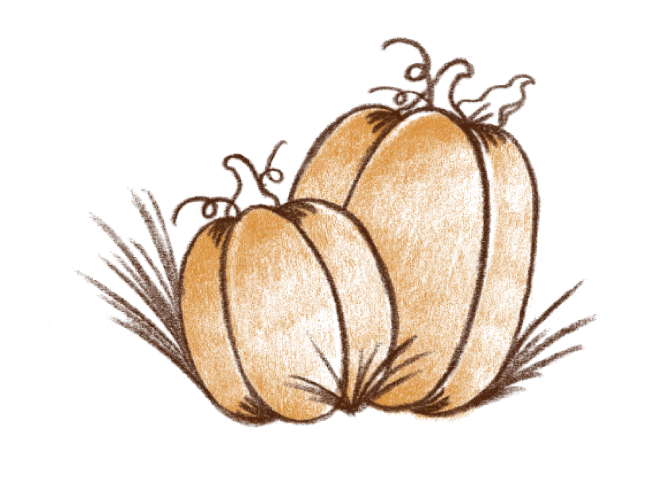 